About this consultationWe want to hear your views on our draft document of the live facial recognition (LFR) Authorised Professional Practice (APP). The guidance will be of particular relevance to chief officers and will also be of interest of those working in information management. LFR is a real-time deployment of facial recognition technology. It compares a live camera feed(s) of faces against a predetermined watch list to locate persons of interest by generating an alert when a possible match is found. The APP provides guidance to forces to operate LFR technology in pursuit of policing objectives. Please use this form to send us your feedback. The feedback boxes will increase in size as you enter your text.  Send your completed form to: LFR_Consultation@college.pnn.police.ukPlease respond no later than 27 June 2021.All feedback will be collated and analysed by College staff and the draft APP amended if appropriate. We will only contact you if we need to clarify any of your comments and you give us your contact information. A summary of changes made as a result of feedback will be published at the same time as the final APP.Privacy noticeThe information you have provided will be held by the College of Policing in accordance with data protection legislation. Your information will be lawfully held and processed for the purposes of informing the consultation phase of APP development.The information will be processed under the lawful basis of public task. The information you provide will only be used to inform development of the product. Your personal information may be shared with internal business units and force subject matter experts when analysing feedback. Your personal information will not be shared outside of this process. We will hold your information for one year. After this period your information will be securely disposed of.The College takes its data protection responsibilities very seriously. Your information will be held securely and will only be processed for the purposes stated above or to fulfil a statutory obligation. You have certain rights under data protection legislation regarding your personal information. These include the right to access information held about yourself, to ensure it is accurate and to ask for it to be deleted or no longer processed. For more information about your rights, please see our full privacy notice, which can be found on the legal page of our website. You can also contact our data protection officer by emailing: Data.Protection@college.pnn.police.ukAbout youConsultation questionsIt will be helpful for us to understand why you have given a particular answer, or how you think the APP could be improved. Please provide detailed comments wherever possible.Send your completed form to: LFR_Consultation@college.pnn.police.ukAbout the CollegeWe’re the professional body for the police service in England and Wales.Working together with everyone in policing, we share the skills and knowledge 
officers and staff need to prevent crime and keep people safe.We set the standards in policing to build and preserve public trust and we help 
those in policing develop the expertise needed to meet the demands of today 
and prepare for the challenges of the future.college.police.ukName (optional)Role (optional)Organisation (optional)Please tell us if your views are personal or whether they represent an official response from your organisation. If official, please state in what context (eg, chief constable, head of information).If you are willing to be contacted should we need further clarification on your comments, please provide your contact details.If you wish to be informed when the final APP is published, please provide your contact details.  1. To what extent do you think the APP is easy to follow and understand? Please let us know if there are any specific changes you would like to see. 2. To what extent do you think the guidance in the APP provides a clear legal and ethical framework for forces to operate LFR technology in pursuit of policing objectives? Please let us know if there are any specific changes you would like to see. 3. How easy or difficult do you think it will be to implement the APP across forces if they choose to use LFR technology?4. Do you have any suggestions that you think would help the implementation of the APP?5. Do you have any other comments on the draft APP?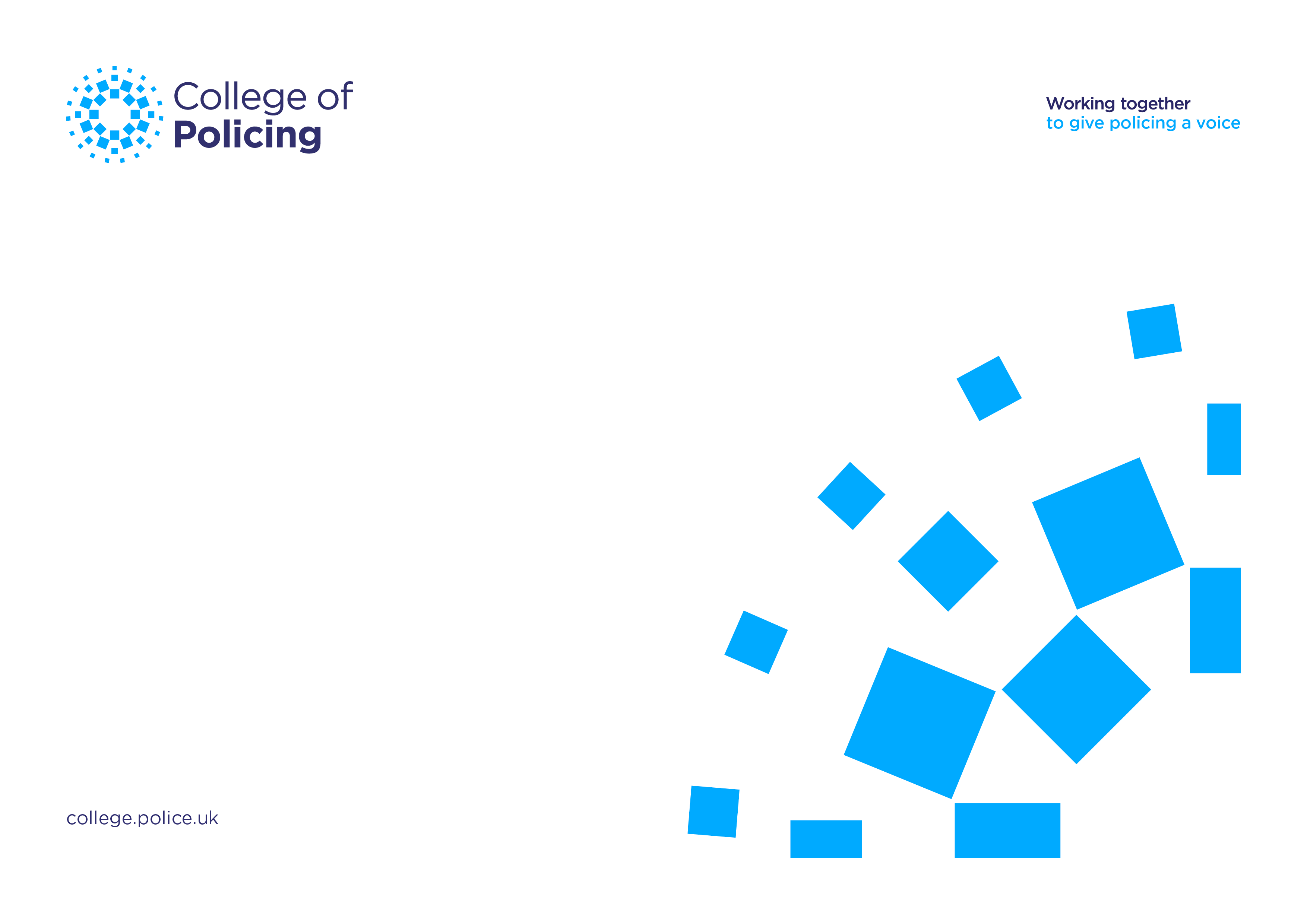 